SMLOUVA PŘÍKAZNÍ uzavřená dle ustanovení S 2430 a násl. zák. č. 89/2012 Sb., občanského zákoníku, v platném znění mezipříkazcem:Výzkumný ústav živočišné výroby, v.v.i.se sídlem: Přátelství 815, 104 OO Praha Uhříněves Ič: 00027014 DIČ: CZ00027014 registrována v rejstříku v.v.i. MŠMT, SP. zn. 17 023/2006-34/VÚŽV zastoupená Dr. Ing. Pavlem Čermákem, ředitelem bankovní spojení: Komerční banka Praha 10 číslo účtu:  na straně jedné (dále jen „příkazce” nebo „zadavatel") apříkazníkem: Mgr. Bc. Aneta Alferi, advokátka se sídlem: Hellichova Ilb, 118 00 Praha 1 — Malá StranaIt: 07460414 bankovní účet č.:  na straně druhé (dále jen „příkazník”)Strany prohlašují, že jsou oprávněny tuto smlouvu podepsat a k platnosti smlouvy není třeba podpisu jiné osoby.l.Předmět smlouvy1.1. Předmětem této smlouvy je úplatné obstarání níže specifikované záležitosti příkazce příkazníkem:Proces veřejné zakázky, podle zákona č. 134/2016 Sb., o zadávání veřejných zakázek, v platném znění (dále jen „zákon”) i mimo něj, od její přípravy až po její vyhodnocení a archivaci, a dále ostatní právní poradenství specifikované níže:Zpracování zadávací dokumentace vč. výzvy k podání nabídek, oznámení o zakázce  Nastavení kvalifikačních předpokladů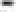 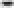 Vytvoření kritérií pro hodnocení nabídek vč. podrobné metodiky jejich hodnocení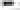 Zaslání výzvy uchazečům / uveřejnění oznámení o zakázce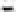 Zveřejnění zadávací dokumentace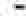 Konzultace a komunikace se zadavatelem a s uchazeči (řešení dotazů uchazečů a rozesílání dodatečných informací k zadávacím podmínkám)  Příjem nabídek a evidence uchazečů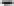 Zpracování podkladů pro rozhodnutí zadavatele o jmenování členů a náhradníků komise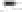 Zpracování žádostí o písemné vysvětlení nabídky či zdůvodnění mimořádné nízké nabídkové ceny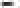 Asistence při otevírání obálek a při posouzení a hodnocení nabídek, zpracování zpráv a protokolů z otevírání obálek a hodnoceníZaslání výsledků účastníkům řízení (oznámení o výběru nejvýhodnějších nabídky, popř. oznámení o vyloučení uchazeče)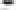 Řešení případných námitek účastníků řízení, asistence při případném řešení podnětu či návrhu uchazeče u Úřadu pro ochranu hospodářské soutěže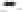  Zpracování kompletní dokumentace z výběrového řízení včetně závěrečné zprávy a předání veškeré dokumentace zadávacího řízení k archivaci příkazci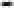 Poskytování právního poradenství ohledně již vysoutěžených veřejných zakázek (zejména ohledně odstoupení od smlouvy a dodatkování smluv)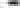 Právní poradenství ohledně elektronizace veřejných zakázek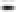 (vše dále jen „záležitost"),Pokud ve výše uvedeném demonstrativním výčtu dílčích činností některá činnost není uvedena, pak vždy platí, že příkazník je povinen plně v souladu s právními předpisy, vnitřními předpisy příkazce a touto smlouvou připravit pro příkazce veškeré podklady, zorganizovat veškeré činnosti a odeslat veškeré doklady.Smluvní strany berou na vědomí, že tato smlouva je též smlouvou o smluvním zastoupení příkazce dle S 43 odst. 1 zákona a v souladu s ustanovením S 43 odst. 2 zákona není předmětem plnění dle této smlouvy vyloučení dodavatele z účasti v řízení, zrušení řízení, rozhodnutí o výběru nejvhodnějšího nabídky či rozhodnutí o způsobu vyřízení námitek.Při obstarávání záležitosti jedná příkazník na účet příkazce. Veškerý užitek z toho získaný, náleží příkazci. Pokyny příkazníkovi uděluje zástupce příkazce, Dr. Ing. Pavel Čermák, ředitel.Příkazník se zavazuje záležitost obstarat a postupovat při tom poctivě, pečlivě a s odbornou péčí, jak je vymezena v S 5 odst. občanského zákoníku, s použitím každého prostředku, kterého vyžaduje povaha obstarávané záležitosti, podle pokynů příkazce a v souladu s jeho zájmy, které jsou příkazníkovi známy. Příkazník je povinen bezodkladně příkazci sdělovat všechny příkazníkem zjištěné skutečnosti, které by mohly ovlivnit či změnit pokyny či jemu známé zájmy příkazce. Od příkazcových pokynů se příkazník může odchýlit, pokud to je nezbytné v zájmu příkazce a pokud nemůže včas obdržet jeho souhlas. Obdrží-li příkazník od příkazce pokyn zřejmě nesprávný, upozorní ho na to a splní takový pokyn jen tehdy, když na něm příkazce trvá. Příkazce tímto výslovně určuje příkazníkovi hlavní zájmy a priority své činnosti v oblasti veřejných zakázek a příkazník se zavazuje je při své činnosti dle této smlouvy dodržovat a respektovat.Příkazník je povinen příkazci průběžně úplně a pravdivě podávat zprávy o postupu obstarávání záležitosti a jeho výsledcích, a to v ústní podobě k dotazu příkazce kdykoli a v podobě písemné zprávou o činnosti, předkládanou příkazci v jeho sídle nejméně jedenkrát za kalendářní měsíc, vždy k 5. dni měsíce následujícího za měsíc předchozí, kde příkazník uvede podrobné výsledky jeho činnosti při plnění ze závazku, zřízeného touto smlouvou a doporučení pro nejbližší období. Příkazník se zavazuje vypracovat pro příkazníka požadavky dle bodu 1.1. smlouvy nejpozději do sedmi pracovních dnů od jejich zadání příkazcem. Lhůta dle předchozí věty začíná běžet ode dne úplného zadání požadavku. Požadavky budou příkazníkovi zadávány e-mailem.Příkazník je oprávněn svěřit obstarání záležitosti třetí osobě. Za její činnost však odpovídá příkazci tak, jako by ji vykonával sám. Nebude-li příkazník schopen plnit záležitost příkazce dle této smlouvy z důvodů na straně příkazníka, zavazuje se zajistit za sebe adekvátní náhradu.Příkazce se zavazuje platit příkazníkovi odměnu podle čl. II., sdělovat mu včas všechny skutečnosti a předkládat podklady, potřebné k řádnému plnění ze závazku, zřízeného touto smlouvou.Příkazce se zavazuje umožnit příkazníkovi vstup do objektu svého sídla adrese Přátelství 815, Praha Uhříněves a umožnit mu nahlížet do svých dokladů, to vše v potřebném rozsahu pro řádné plnění ze závazku, zřízeného touto smlouvou. Příkazník bude přítomen v sídle příkazce jednou týdně vždy ve středu nebo po předchozí dohodě v délce pracovní doby a dle potřeby příkazce. Ostatní čas potřebný k plnění této smlouvy bude probíhat mimo sídlo příkazce.Obě smluvní strany se zavazují poskytovat si při plnění ze závazku, zřízeného touto smlouvou, potřebnou součinnost. Předávání a přebírání veškerých dokladů či dopisů včetně dokumentace o veřejné zakázce probíhá v místě sídla příkazce.Odměna2.1. Úplata za činnost příkazníka podle této smlouvy (dále jen „odměna") je stanovena dohodou smluvních stran a činí celkem 40000 Kč měsíčně. Odměna je splatná vždy do 15. dne následujícího kalendářního měsíce na shora uvedený bankovní účet příkazníka.2.2 Je-li příkazník plátce DPH, je k odměně připočítáno DPH v zákonem stanovené výši. Pokud příkazník není plátce DPH v okamžiku uzavření smlouvy, ale stane se jím po dobu trvání smlouvy, je povinen tuto skutečnost neprodleně oznámit příkazci a bude k odměně připočítáno DPH v zákonem stanovené výši.Ill.Doba trvání příkazuZávazek zřízený touto smlouvou se sjednává na dobu dvanácti (12) měsíců od 02.12.2022.Po zániku příkazu dále platí ustanovení bodu 4. 4. písm. c) obdobně.Ukončení smlouvyPříkazník může ukončit tuto smlouvu výpovědí s účinností ke dni doručení výpovědi, ocitne-li se příkazce v prodlení s úhradou odměny, k níž je podle bodu 2.1. povinen, po dobu delší než 30 dnů.Příkazce může tuto smlouvu ukončit výpovědí s účinností ke dni doručení výpovědi, porušíli příkazník některou povinnost, uvedenou v bodě 7.1. Příkazce může tuto smlouvu ukončit výpovědí bez uvedení důvodu s jednoměsíční výpovědní lhůtou, která začne běžet okamžikem doručení výpovědi příkazci.V pochybnostech o doručení se má za to, že bylo doručeno třetí den po odeslání.Ukončí-li některá ze stran smlouvu, ať již na základě smluvního ujednání či ustanovení zákona, stanovují strany svá další práva a povinnosti, trvající i po ukončení smlouvy, takto:strany vstoupí neprodleně v jednání za účelem smírného vyřešení jejich vztahů.příkazník je povinen ve lhůtě 14 dnů vrátit příkazci veškeré materiály, uvedené v bodě 1.9.strana, která porušila smluvní povinnost, jejíž porušení bylo důvodem ukončení smlouvy, je povinna druhé straně nahradit náklady s ukončením spojené. Tím není dotčeno právo na náhradu škody ani povinnost zaplatit smluvní pokutu.Smluvní pokutaStrany této smlouvy si sjednávají pro případ, že příkazník vlastním zaviněním nedodrží lhůty stanovené zákonem nebo nesplní záležitost dle bodu 1.1. této smlouvy (nezadá veřejné zakázky v daném měsíci), nebo na základě správných informací dodaných zadavatelem chybně klasifikuje druh zadávacího řízení, může být příkazcem uplatňována smluvní pokuta ve výši 0,05 % z odměny za každý den prodlení. Pro vyloučení pochybností strany sjednávají, že nedodržení lhůt není zaviněno příkazníkem, pokud je způsobeno např. prodlením s dodáním podkladů vyžádaných příkazníkem apod.Strany této smlouvy si sjednávají pro případ prodlení příkazce s úhradou odměny, k níž je podle bodu 2.1. povinen, možnost příkazníka uplatnit vůči příkazci smluvní pokutu ve výši 0,05 % z dlužné částky za každý den prodlení.Smluvní pokuta je splatná do 10 dnů poté, co bude písemná výzva jedné strany v tomto směru druhé straně doručena.Povinnost zaplatit smluvní pokutu může vzniknout i opakovaně, její celková výše není omezena. Povinností zaplatit smluvní pokutu, jak je specifikována v bodech 5.1. až 5.2., není dotčeno právo na náhradu škody, a to ani co do výše, v níž případně náhrada škody smluvní pokutu přesáhne.Povinnost zaplatit smluvní pokutu, jak je specifikována v bodech 5.1 až 5.2, trvá i po skončení účinnosti této smlouvy, jakož i poté, co dojde k odstoupení od ní některou ze stran či oběma stranami.Vl.Náhrada škody, další závazky příkazníkaPříkazník odpovídá za bezvadné plnění předmětu příkazní smlouvy, zejména odpovídá za škody vzniklé v důsledku porušení právního předpisu či neplnění smluvních závazků.Příkazník dále odpovídá za škodu na věcech převzatých od příkazce či třetích osob v souvislosti s plněním této smlouvy, ledaže tuto škodu nemohl odvrátit ani při vynaložení odborné péče, se kterou je příkazník povinen postupovat.Příkazník je povinen být po celou dobu trvání smlouvy v dostatečném rozsahu pojištěn proti rizikům plynoucím z nesplnění svých povinností vyplývajících z této smlouvy.Příkazník neodpovídá za vady, které byly způsobeny neposkytnutím součinnosti příkazcem, použitím podkladů převzatých od příkazce, u kterých příkazník ani při vynaložení veškeré odborné péče prokazatelně nemohl zjistit jejich nevhodnost, popř. na jejich nevhodnost příkazce prokazatelně písemně upozornil a ten na jejich užití trval. Příkazník zejména neodpovídá za stanovení předpokládané hodnoty veřejné zakázky, za vymezení předmětu veřejné zakázky a jeho specifikaci.Příkazník se v souvislosti se svou odpovědností za bezvadné plnění této smlouvy zavazuje pro případ:zrušení zadávacího řízení Úřadem pro ochranu hospodářské soutěže na vlastní náklady bezodkladně učinit veškeré úkony potřebné pro zajištění nového zadávacího řízenínařízení nového úkonu v rámci zadávacího řízení nebo nápravných opatření Uřadem pro ochranu hospodářské soutěže bezodkladně provést tyto úkony a opatření na vlastní náklady.6.6. Bez ohledu na výše uvedené se strany dohodly, že příkazník odpovídá za škodu maximálně do výše desetinásobku zaplacené odměny za službu, v souvislosti s jejímž poskytnutím vznikla škoda. Příkazník neodpovídá za škodu způsobenou v souvislosti s poskytnutím rady Příkazci, kterou Příkazník neposkytl v písemné podobě.VII.Povinnost mlčenlivosti7.1. Příkazník se zavazuje zachovávat mlčenlivost o údajích, tvořících obchodní tajemství příkazce a zdržet se veškerých aktivit, které by mohly poškodit dobré jméno či zájmy příkazce. Dále se příkazník zavazuje nevyužít údajů, získaných od příkazce ani těch, o nichž se dozvěděl v důsledku jeho vztahu k příkazci založeného touto smlouvou, pro sebe či pro jiného ani neumožnit jejich využití třetím osobám jinak, než za účelem řádného plnění ze závazku, zřízeného touto smlouvou. Tyto povinnosti trvají i po skončení účinnosti této smlouvy, jakož i poté, co dojde k odstoupení od ní některou ze stran či oběma stranami.Vlil.Závěrečná ujednáníTuto smlouvu lze měnit či doplňovat pouze písemnými dodatky, podepsanými oběma stranami. Všechny v této smlouvě uvedené přílohy jsou její nedílnou součástí. Platnosti tato smlouva nabývá podpisem oběma stranami a účinnosti od 02. 12. 2022, za předpokladu, že bude do toho dne vložena do registru smluv dle čl. VIII.7., jinak později dnem vložení.Nastanou-li u některé ze stran okolnosti bránící řádnému plnění ze závazku zřízeného touto smlouvou, je povinna to bez zbytečného odkladu oznámit druhé straně.Tato smlouva je vypracována ve dvou vyhotoveních, z nichž jedno náleží každé straně.Veškeré dohody učiněné před podpisem této smlouvy a v jejím obsahu nezahrnuté, pozbývají dnem podpisu smlouvy platnosti bez ohledu na funkční postavení osob, které předsmluvní ujednání učinily.Tato smlouva se řídí úpravou dle zák. č. 89/2012 Sb., občanský zákoník, v platném znění. Veškeré údaje a informace, které si strany sdělily při uzavírání této smlouvy, jsou považovány za důvěrné, přičemž žádná ze stran je nesmí zpřístupnit či sdělit třetí osobě ani je použít v rozporu s jejich účelem pro potřeby vlastní. Poruší-li některá strana tuto povinnost a obohatí-li se tím, vydá druhé straně to, oč se obohatila.Smluvní strany po přečtení této smlouvy prohlašují, že souhlasí s jejím obsahem, že smlouva byla sepsána určitě, srozumitelně, na základě jejich pravé, svobodné a vážné vůle, bez nátlaku na některou ze stran. Na důkaz toho připojují své podpisy.Příkazník bere na vědomí, že příkazce je povinen zveřejnit elektronický obraz textového obsahu této smlouvy a jejích případných změn (dodatků) a dalších smluv od této smlouvy odvozených včetně metadat požadovaných k uveřejnění dle zákona č. 340/2015 Sb., o registru smluv. Příkazník prohlašuje, že tato smlouva neobsahuje obchodní tajemství a uděluje tímto souhlas příkazci k uveřejnění smlouvy a všech pokladů, údajů a informací uvedených v této smlouvě a těch, k jejichž uveřejnění vyplývá pro příkazce povinnost dle právních předpisů.V Praze dne 02. 12. 2022Dr. Ing. Pavel Čermák ředitelMgr. Bc. Aneta Alferi, advokátka